Музыкально- театральное развлечение для детеи среднеи группы и родителеи.Праздник Уральских народов.Отмечается в канун Дня Народного Единства.Цель: продолжить знакомство детей с культурой и историей народов, населяющих Урал.Задачи:Воспитательные: продолжать формировать положительное отношение к искусству, быту, языку и культуре разных народов, воспитывать умение «болеть» за свою команду, - продолжать у родителей воспитывать интерес к участию в мероприятиях, воспитывать в родителях толерантное отношение к людям разной национальности.Развивающие: развивать чувство ответственности и радости деиствовать сообща в командных играх, Обучающие: учить слушать народные музыкальные произведения  и слышать в них различия, продолжать учить  исполнять музыкальные движения в такт музыке как по показу , продолжать активизировать словарь детей посредством использования новых для них слов: национальность, народность, государство, русские, манси, башкиры, чум, юрта, изба, джигит, каюр, Оборудование:-изготовленные детьми открытки к празднику,- элементы национальных костюмов русской, башкирки и манси,- 3 набора пазлов в конвертах с изображением избы, юрты, чума,- музыкальное сопровождение (музыка народов Урала, Гимн России),- 3 шеста с платочками наверху. Деиствующие лица:-Три ведущих, каждая из которых представляет героя однои национальности (Вед 1, Вед 2, Вед 3)- Представитель народа манси,- Представитель башкирского народа,- Представитель русского народа.(Представители разных народов – в соответствующих национальных костюмах, это родители детеи группы).Дети делятся на три команды болельщиков соответствующих трех перечисленных национальностеи.Ход развлечения.Дети под меняющуюся народную музыку разных национальностеи  заходят в зал, рассаживаются на стульчики, поставленные полукругом.Вед 1 Урал наш кормилец,Урал наш красавец.Не только в России, по миру он славится!Известен он камнем своим самоцветным,Природой красивой и лесом бесценным.Вед 2   И помни- Урал гордится по правуДружбе народов семьи небывалой!Нас больше ста на своей территории,Сказки, легенды, преданья, истории…Песни и игры, любимые блюда….Танцы, одежда, игрушки, посуда...Мы очень разные здесь, на Урале,Но мы действительно стали друзьями!Вед 3      А сеичас встречаем представителей разных национальностей!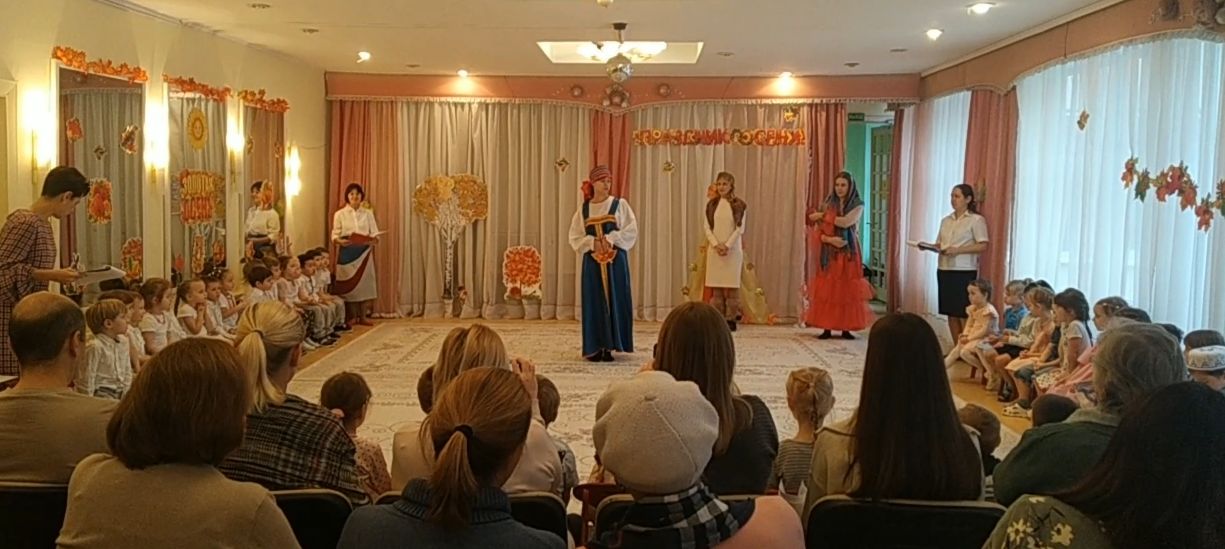 (Звучит национальная башкирская музыка, выходит мама в башкирском костюме)Башкирка На Урале живем мы две тысячи лет,Были мы кочевыми, сейчас уже нет.В юртах пили кумыс, были сильными сами,На конях горцевали еще малышами.Мы садили хлеба, добывали пушнину,И любовь к лошадям  шла от матери к сыну.(Звучит музыка манси, выходит манси в костюме)Манси  Мы три тысячи лет на Урале живем,Это место по праву мы домом зовем.Выжить в хвойном лесу- это наша забота.Наши промыслы- это рыбалка, охота.Мы готовим уху и мы варим пельмени,Возле чума пасутся красавцы- олени.(Под русскую плясовую заходит русская)Русская Откуда взялся русский на Урале?Пришел он покорять сюда металл.Один завод для производства стали,Другой чугун с железом отливал.Мы, русские, работы не боимсяИ прадедами нашими гордимся.Растет Урала слава год от годаКак Родина металла и заводов!Вед 1   Как нам Среднем на УралеГости разные у нас.Дружно мы гостей встречаем,Начинаем перепляс! Вед 2   По широку полю русские гуляют,Хороводы водят, песни распевают.Погуляем по пшенице, посидим в горохе.Наши танцы широки, а поля неплохи. 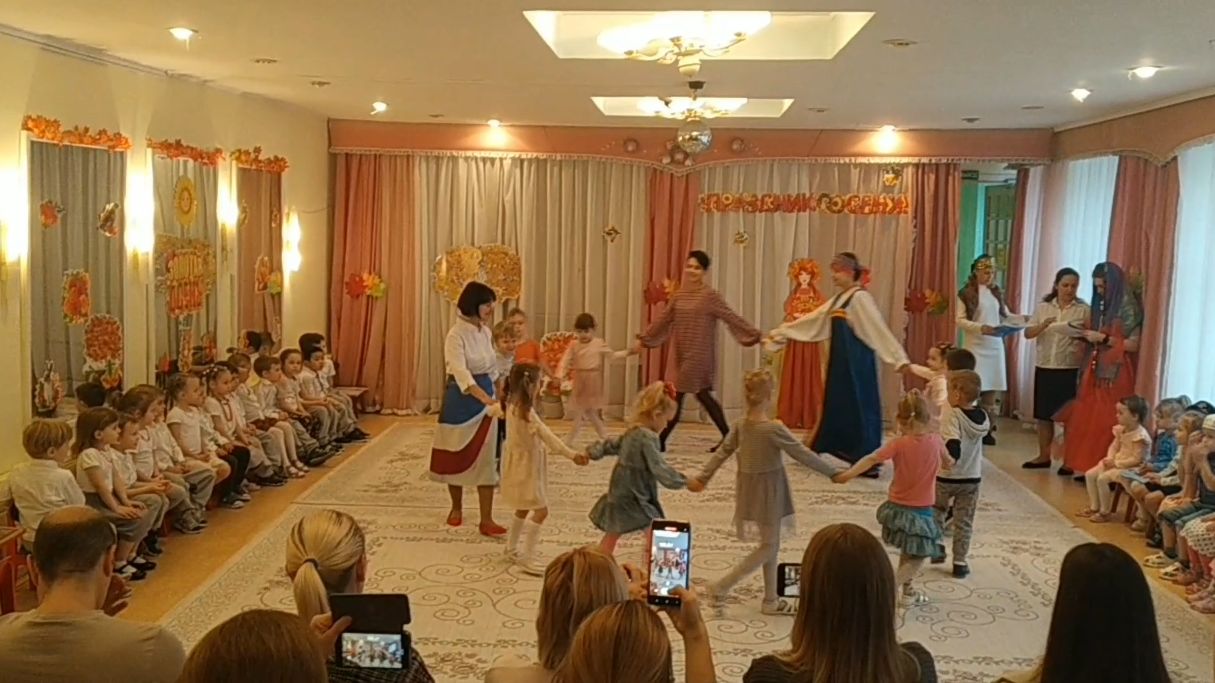 (Танец русской красавицы и детей группы представителеи русского народа, остальные дети –танец по показу).           Вед 3 Конец весны и посевной,Стремится в поле конь мой озорной.Друг друга с Сабантуем мы поздравим,И счастья пожелания оставим.(Танец башкирской красавицы и детей группы болельщиков, остальные дети- танцуют по показу).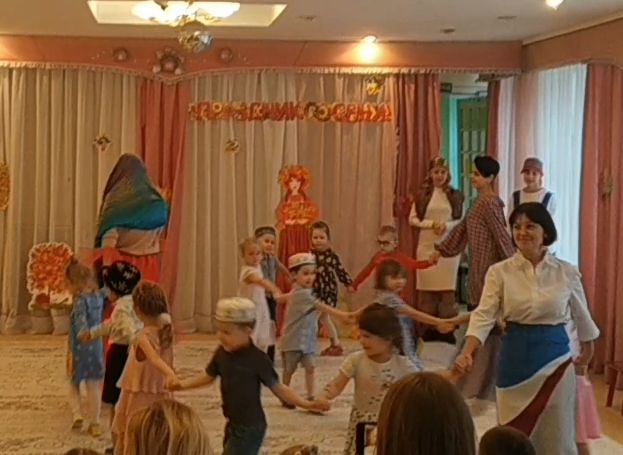 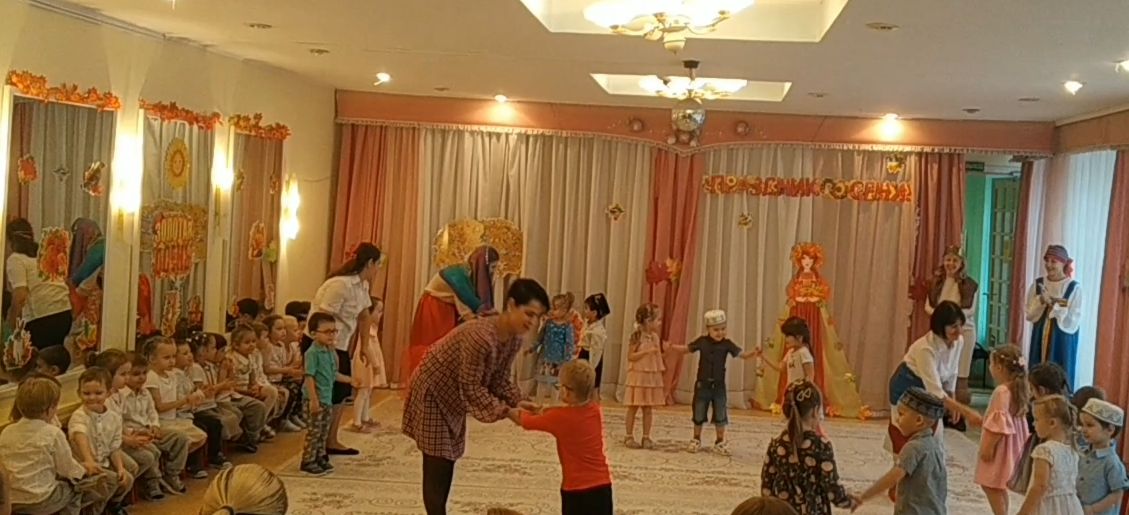 Вед 1 Утро встречает нас первым лучом,Ворон на ветке машет крылом.Лучик проснулся, солнце встает,Ворон на ветке нас стережет.Стадо оленей встало у чума,В нартах оленьих несутся каюры.Лихо несемся по белому снегуК милому дому, родному ночлегу.В чуме огонь так жарко пылает,И в полумраке искры сверкают.Ворон- красивая черная птицаС нами к огню на циновку садится.Снова олени нас ждут у порога,Дальняя вновь предстоит нам дорога.В танце расскажем мы прожитый день.Будут здесь ворон, огонь и олень.(Танец красавицы- манси и детей группы болельщиков, остальные- танец по показу)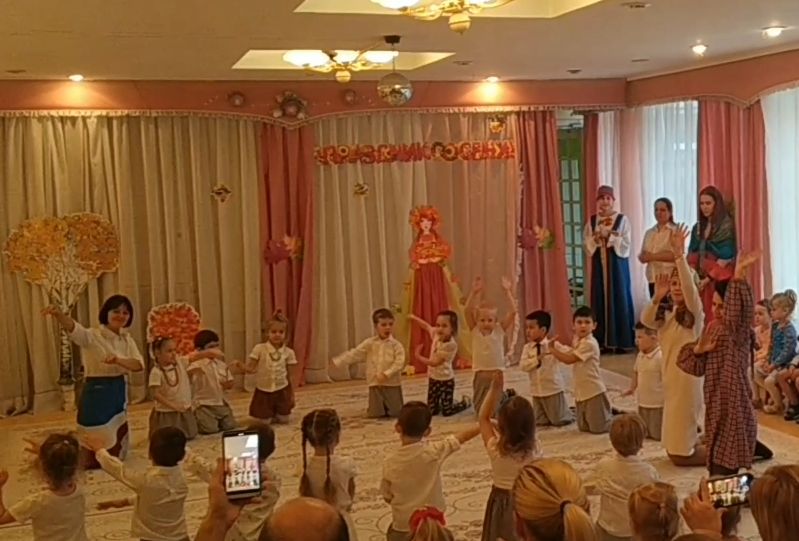 Вед 2 У каждого народа своя пища,Легенды, песни, и свое жилище.Построить дом друг другу помогали,Деревней всей жилище воздвигали.И мы своим красавицам, как сможем,Построить дом, конечно же, поможем.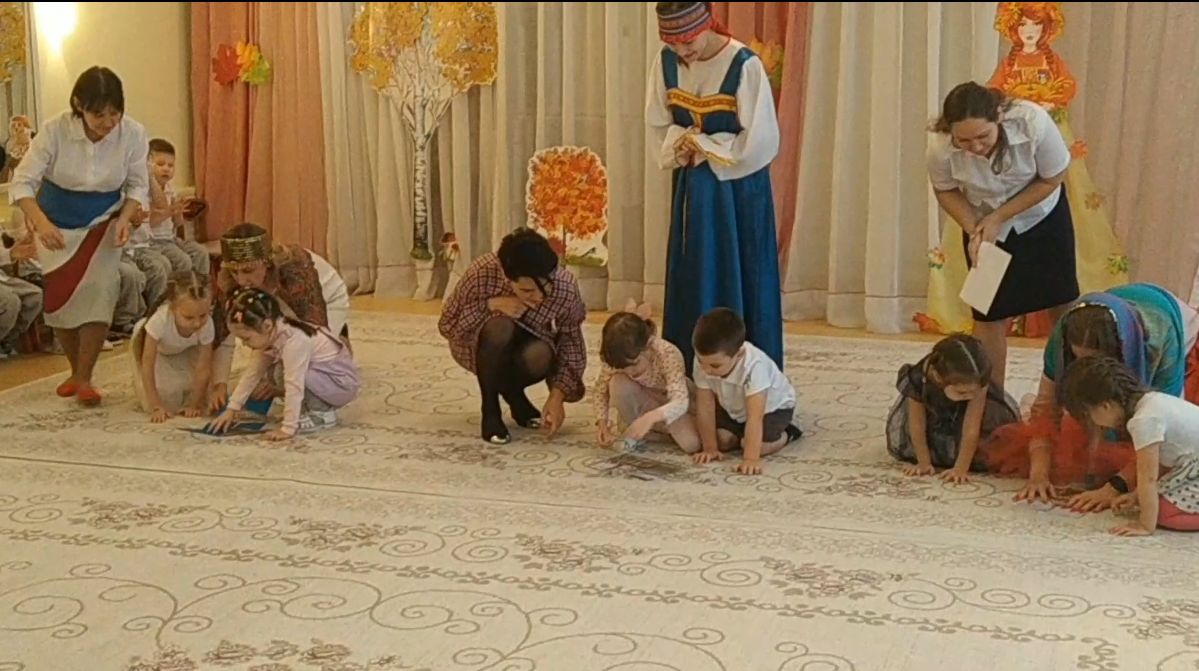 (Каждая красавица выбирает из своей группы поддержки двух человек- строителей. Задача- пока звучит народная музыка, каждая группа строителей собирает свои пазл- народное жилище своего народа. Русские- изба, манси- чум, башкиры- юрта).Вед 3  А сейчас, друзья, самое время поиграть с нашими красавицами!Русская  Что такое вода? И питье, и еда.И полив огорода, и тел чистота.Каждый знает- вода нам для жизни дана,И как только в деревню приходит весна,Каждый житель поселка встает ручейком,Чтобы воду помочь разбудить подо льдом.Все дойдут до реки и поклонятся ей,Чтоб быстрее к реке вышел первый ручей.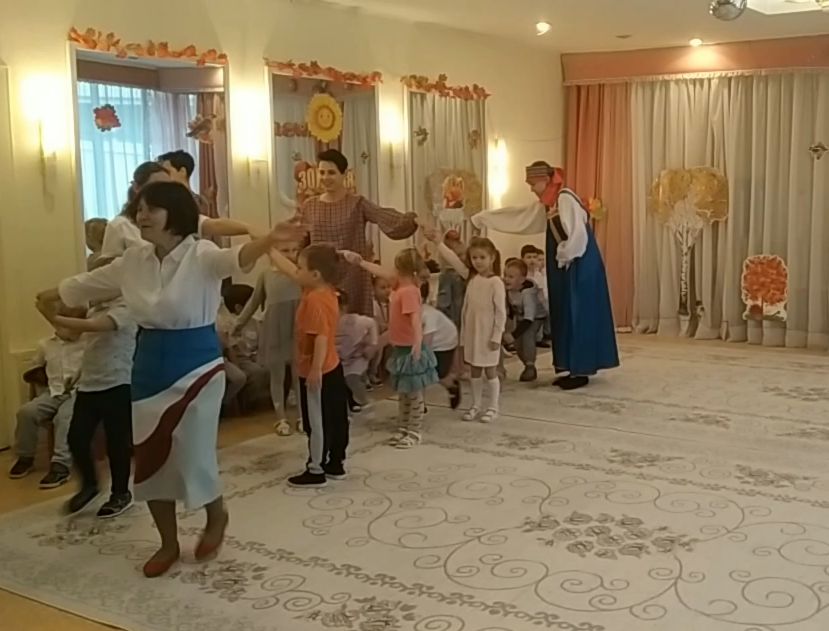 (Под русскую народную музыку проходит игра «Ручеек». Дети становятся парами, последняя пара пробегает внутри «ручья» на место первой и т.д., таким образом ручеек двигается)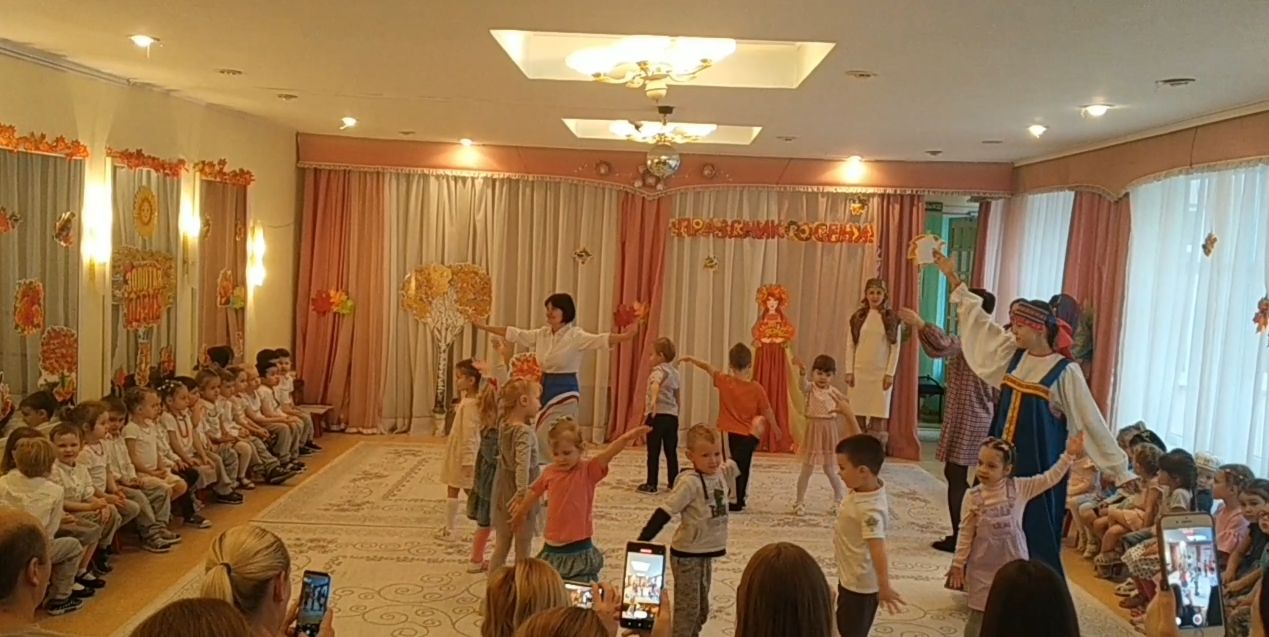 Башкирка Закончилась в ауле посевная.Друзья изображают лошадей.Их цель- в прыжке друг друга обгоняя,Достать платочек сверху у жердей.И у кого платочки будут сбиты,Те станут настоящие джигиты!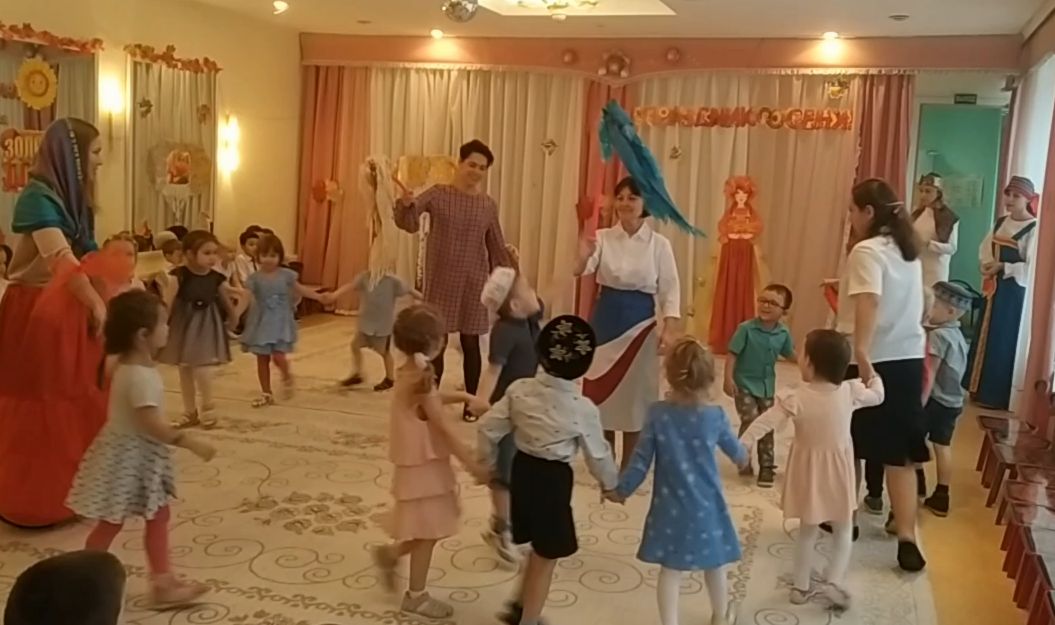 (Проводится игра «Сабантуи» Под башкирскую народную мелодию выносятся три пластиковые палки с платочками на верхнем конце. Башкирка и ведущие держат палки, плавно размахивая ими вверху, Дети стоят в три круга у каждой палки, по очереди прыгают, стараясь достать платочек).МансиМанси живут в тайге у реки,И с малолетства они рыбаки.Манси- рыбак ловит рыбу сетями,Чтобы поужинать вместе с друзьями.Рыба, успеешь ли ты увернуться,Чтобы котлетою не обернуться?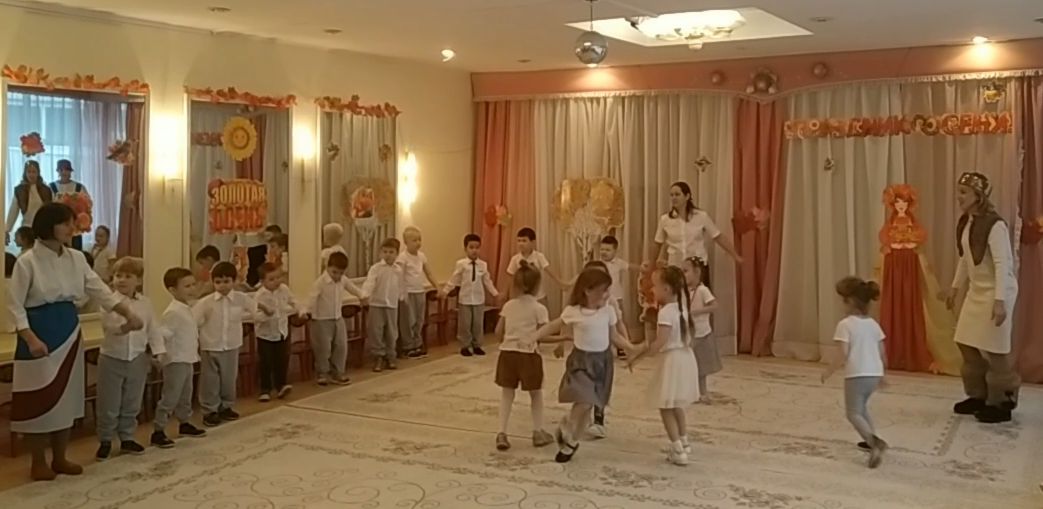 (Игра «Рыбаки и рыбки». Все мальчики и манси встают полукругом, держась за руки, изображают сети. Под мансиискую музыку девочки- рыбки бегут от сетей, уворачиваются. Сети стараются не порваться и перестроится в круг, поймав как можно больше рыб).(Под гимн России все участники мероприятия перестраиваются в круг)Вед 1     Как на Среднем на Урале в хоровод ребята встали.Вед 2    В хоровод ребята встали, все народы поздравляли.Вед 3     Все народы поздравляли, День Единства отмечали.Манси    Встаньте в хоровод наш пестрый Башкирка   Наши братья, наши сестры!Русская    Мы душа твоя, Россия!Все       И в Единстве наша сила! Да здравствует Россия!(Под меняющуюся музыку разных национальностей Урала дети и взрослые, держа сердечки цвета российского флага, проходят 2 круга по залу, выходят из зала).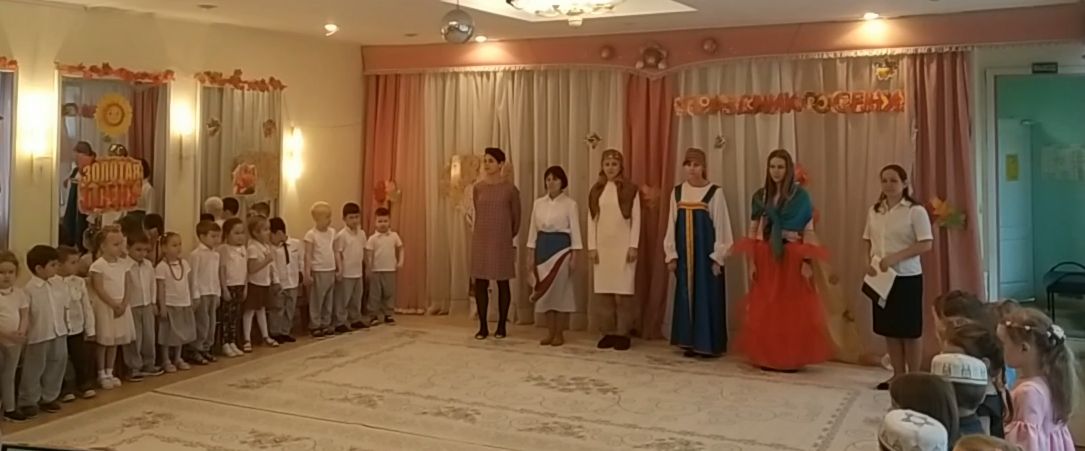 
Список используемои литературы1 Авдеева И. «Песни народа манси» Омгиз, 19362 Кузеев Р «Происхождение башкирского народа. Этническии состав, история расселения» Наука, 19743 Лаврова С. «Русские игрушки, игры, забавы» Белыи город, 20144 Остроухов И. «Вогулы и манси» Наука, 19845 Соколова З. «Ханты и манси. Взгляд из XXI века» Наука, 2009тактыдвижения1-4Русская красавица заводит детей змейкои в круг.5-6Руки на пояс, полуприседания в левую и правую сторону поочередно.7-8Руки постепенно идут в стороны, дети идут в центр круга.9-10Руки постепенно идут на пояс, дети идут в круг.11-12Руки полочкой, топотушки ногами на месте.13-14Руки в стороны, обход медленным шагом вокруг себя.15-16Змейкои идут на места (стульчики)тактыдвижения1-6Башкирка выводит детеи змейкои, постепенно змейка перестраивается в круг.7-10Дети здороваются правой рукой с соседом справа, поворачиваются, здороваются с соседом слева.11-16Круг перестраивается в змейку, идут на стулья.тактыдвижения1-4Манси заводит детей в круг5-6Лучи солнца- поочередно поднимают левую- правую руку через стороны вверх.7-8Повороты влево-вправо с поднятием рук в стороны- птица машет крыльями.9-10Повтор движения тактов  5-611-12Повтор движения тактов 7-813-14Руки скрестить над головой, правая нога стучит об пол (олени) 15-16Руки скрещенные над головой, бег на месте.17-18Руки остались над головой, бег друг за другом по кругу.19-22Стоя на коленях, руки от  груди поочередно вперед, наклоняясь всем телом вперед, затем назад(греемся у огня)23-24Сидя на коленях, плавно поднимаем обе руки влево, затем вправо)25-26Руки скрестить над головой, правая нога стучит об пол (олени)27-28Руки над головой, медленный бег до стульчиков(олени ускакали)